Государственное учреждение образования «Гимназия №2 г. Новополоцка»Открытый урок русского языкав 3 классе по теме«Парные звонкие и глухие согласные в корне слова»Красько И. Г.учитель начальных классовКафедра начального образования2017/2018 учебный годУрок русского языка в 3 классеТема: Парные звонкие и глухие согласных в корне слова.Цель: формирование навыка правописания парных звонких/глухих согласных в корне слова.Задачи: •	продолжить формирование умения видеть несоответствия произношения и написания слов с парным по глухости-звонкости согласным звуком, подбирать проверочные слова и обосновывать написание проверяемого слова путем подбора проверочного слова;•	создать условия для  развития грамотной речи, орфографической зоркости, наблюдательности, памяти, внимания, для развития умения анализировать, обобщать; для  развития коммуникативных навыков и расширения кругозора;•	содействовать воспитанию умения работать в коллективе, в парах, воспитанию чувства взаимопомощи, взаимоотношения; содействовать формированию умения слушать и понимать других и вступать в диалог; оформлять свои мысли.Оборудование: компьютер, интерактивная доска, карточки с ключевыми словами для доски, карточки работы в парах, веера с парными согласными.Ход урокаОрганизация класса. Мотивация учащихсяПрозвенел уже звонок. Начинается урок. Мы сегодня не одни, Гости на урок пришли. Повернитесь поскорей, Поприветствуйте гостей! Подтянитесь, улыбнитесь И тихонько все садитесь. Будем мы писать, трудиться, Ведь заданья нелегки. Нам совсем нельзя лениться, Так как мы – ученики. - Я с удовольствием приглашаю вас на борт нашего комфортабельного лайнера, чтобы совершить увлекательное путешествие в страну Умников и умниц. - Давайте пожелаем друг другу успеха в нашем сегодняшнем путешествии (учащиеся поочередно касаются одноименных пальцев рук своего соседа, начиная с больших пальцев, и говорят):- желаю (большой палец)- успеха (указательный палец)-большого (средний палец)- во всем (безымянный палец)- и везде (мизинец).- Теперь мы не ученики, а самые настоящие путешественники. Я чувствую, что наше путешествие будет нелегким и где-то даже слегка опасным, но интересным и поучительным. Поэтому нам пригодятся ваши знания, трудолюбие и готовность прийти друг другу на помощь. - Перед отплытием необходимо пройти таможенный досмотр.Доброе слово человеку, что дождь в засуху. Тёплое слово и в мороз согреет. Доброе слово и кошке приятно. Ласковое слово лучше мягкого пирога. Не много слов, да много дела.Проверьте и оцените выполнение домашнего задания у своего товарища. -Итак, таможенный досмотр все прошли. Давайте приготовим ваши записные книжки путешественников, в которых мы будем записывать свои открытия.- Записываем в тетрадях дату.Актуализация знаний- В пути нас будут сопровождать верные помощники. Давайте познакомимся с ними. Только некоторых помощников нам нужно отыскать.- Что обозначают наши помощники? Как их зовут?- Давайте построим их на палубе в алфавитном порядке.Минутка чистописанияб-п  в-ф  г-к  д-т  ж-ш  з-сФормулирование цели урока- Могут ли эти буквы быть опасными при письме? - Вы уже определили цель нашего путешествия? Изучение нового материала– Отправляясь в далекий путь, необходимо запастись провизией, в том числе и богатыми витаминами овощами. А что такое провизия?- Кто знает отгадку, поднимает руку и проговаривает слово. Записываем:1. Я – и свежий, и соленый.Весь пупырчатый, зеленый. Не забудь меня, дружок,         Запасай здоровье впрок.2. Раскололся тесный домикНа две половинки,И посыпались в ладониБусинки-дробинки.3. Угадать совсем нетрудно,Всякий догадается!Лист упругий, изумрудныйВ кочан завивается.4. Всех круглее и краснее,Он в салате всех вкуснее.И ребята с давних порОчень любят…5. Что копали из земли,Жарили, варили?Что в золе мы испекли,Ели да хвалили?6. Красна девицаСидит в темнице,А коса на улице.   7. Это овощ или блюдо?Съесть его любой бы рад!Эти вкусные листочкиНазываются…Ответы: Огурец, горох, капуста, помидор, картофель, морковь, салат.– Подчеркните опасные места, поставьте ударение. Почему написание подчеркнутых букв в данных словах надо запомнить? (это словарные слова)- А в каких словах есть наши помощники? (морковь, салат)- Проверьте и оцените выполнение этого задания друг у друга.- Ребята, теперь мы можем спокойно отчаливать. Полный вперед! Наш парус весело качаетВода блестит на ласковой волне,Но только кок мне срочно сообщаетО странностях на нашем корабле.- А кто такой кок? (повар на корабле)- Давайте хором прочитаем, что произошло.                               дКок готовил обе(…) ,                              т                                         дНо тут отключили све(…) .                                         т                                          бХотел приготовить ры(…)ку ,                                          п                                           бА мыши стащили обсы(…)ку ! 	                                 п- Какие способы проверки вы можете предложить коку? Попробуем  проверить данные слова, используя предложенные вами способы проверки.-Что такое обсыпка? Давайте разберём слово по составу.Кок готовил обед,А тут отключили свет.Хотел приготовить рыбку,Но кто-то стащил обсыпку!- Читаем хором записку. -Сколько предложений в этом тексте? (2) Девочки читают 1-ое предложение, мальчики – 2-ое. - Сейчас восстановим текст по буквам.- Давайте обрадуем нашего повара, чтобы он спокойно мог продолжать готовить нам обед, и вернем ему уже исправленную записку.ПИСЬМО ПО ПАМЯТИ- Запишите по памяти записку кока.- Проверьте свою работу.Физкультминутка- Довольный кок в благодарность за помощь подарил нам баночку варенья, которой мы все вместе сейчас полакомимся. Повторяйте движения, слушайте внимательно текст и попробуйте выделить слова по теме урока.Работа с новым материалом- Ребята, скажите, пожалуйста, кто из вас услышал в песенке слова с парными согласными? Давайте запишем эти слова, проверив их всеми возможными способами. (Мышка, крышки, сок, сушки).На доске памятки со способами проверки парных согласных.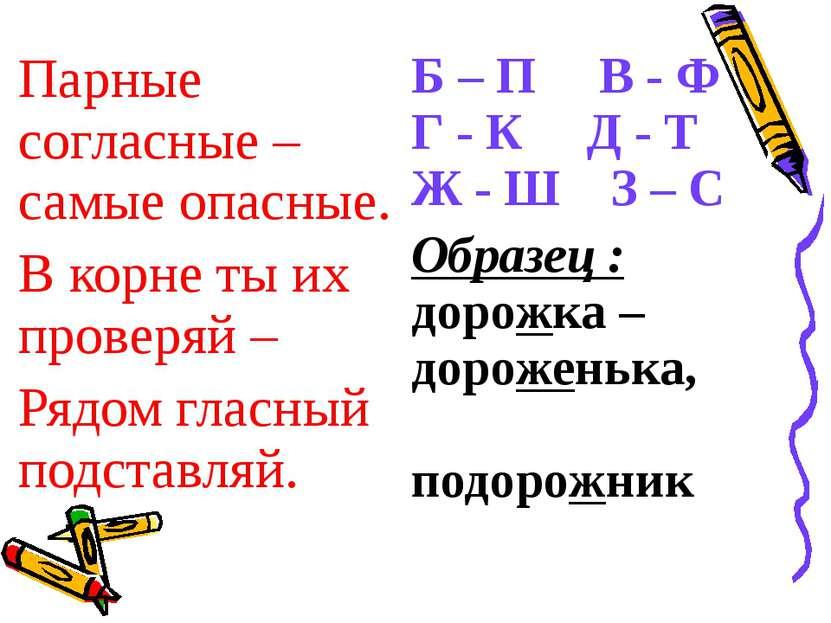 - Можем запомнить вот такое стихотворение. - Молодцы! Но пока мы с вами лакомились вареньем, все наши приборы вышли из строя, и мы сбились с намеченного курса. Перед нами мыс Грамотеев и мы можем спросить дорогу у местных жителей. Они готовы указать нам путь в страну Умников и умниц, если мы поиграем в «Слова». Я буду называть слова, а вы их внимательно слушайте, проверяйте, пользуясь нашим правилом, и показывайте мне веером букву, которая на письме обозначает парный звук. А в это время с похожим заданием будет работать у доски … .Слова для детей: матрос, флот, пароход, водолаз, рыбка, парус, лодка, осьминог,  флаг, канат.Один ученик работает на интерактивной доске.Слова: берег, трос, пират, клад, маяк, камбуз, тельняшка, экипаж, пляж, краб, трап, порт.-Проверим, что получилось у …. .- Найдите, пожалуйста, синоним к одному из слов, которые я вам называла. (трос – канат).- Грамотеям понравилось с нами играть и в благодарность они дают нам важную подсказку. «Направляясь в страну Умников и умниц, опасайтесь Бермудского треугольника, который будет находиться у вас на пути». Мы обязательно это учтем и будем осторожны.Закрепление изученного- Экипаж, внимание! Впереди Бермудский треугольник. Здесь бесследно исчезло множество кораблей и самолётов. Видимо, члены их экипажей плохо учились в школе и не были дружны. Сможем ли мы благополучно миновать это место? Здесь нам нужно показать хорошее знание способов проверки слов с парными согласными. Работать будем дружно, в парах. Вам даны жёлтые карточки со словами. В каждом ряду по 3 слова. Вам нужно вставить пропущенные буквы и подчеркнуть проверочное слово. Сделать это нужно быстро, а то наш корабль затянет в морскую пучину. Время на выполнение этого задания – 1 минута.- Ребята, вот уже впереди виднеется страна Умников и умниц. Но чтобы в неё попасть, мы должны доказать, что достойны называться умниками и умницами. Давайте проверим, насколько прочны наши знания. Необходимо самостоятельно выполнить задание на зелёной карточке. (самостоятельная работа на отметку)Вставь пропущенные буквы, в скобках зачеркни лишнюю букву.П..л..сатый кра(б/п), белый пару(з/с), песч..ный пля(ш/ж), к..лючий ёр(ж/ш), п..тнистый осьмино(г/к), ск..листый бере(г/к), т..жёлый бага(ж/ш), дружный экипа(ш/)ж, пиратский кла(д/т), кре(б/п)кий кана(д/т). - Я посмотрела некоторые работы, выполнено безошибочно, поэтому Умники и Умницы рады приветствовать вас в своей стране.Рефлексия- Мы с вами совершили увлекательное путешествие. Мы преодолели много преград и многому научились. Я предлагаю каждому из вас выбрать фразу на доске и закончить ее.Я легко справился…Мне было интересно…Теперь я сам могу…Мне запомнилось…Домашнее задание-Вы с честью выдержали все испытания, работали слаженно, быстро и дружно, поэтому получаете маленькие сюрпризы от жителей страны «Умники и Умницы». Чтобы закрепить полученные знания, на обратной стороне указано, над чем поработать дома.с.25, упр. 43, прав.Итог урока-А сейчас давайте поделимся впечатлениями о нашем уроке. С какими открытиями вы сегодня познакомились, что нового узнали?- Кто сформулирует правило проверки парных согласных в корне слова? - Кто назовёт способы проверки парных согласных?- Я желаю вам, чтобы после нашего урока у вас осталось радостное настроение и прочные знания. И в заключение хочу добавить следующее: мы с вами проделами такой большой и длинный путь, стремясь попасть в страну Умников и умниц, а ведь настоящие умники и умницы находились все это время рядом со мной. Это вы – мои дорогие ребята. Я благодарю вас за работу. На этом наш урок окончен.сосе…сосе…касосе…игоро…агоро…скойгоро…лоша…иныйлоша…калоша…ьтетра…ьтетра…очкатетра…карука…рука…чикрука…агото…итьгото…загото…каостро…аостро…остро…кило…кийло…окло…костьзу…зу…ки зу…астыйшу…ашу…кашу…киду…окду…ду…кигри…гри…окгри…ки